Working Group on the Legal Development of the Madrid System for the International Registration of MarksSixteenth SessionGeneva, July 2 to 6, 2018PROPOSAL BY the delegation of INDONESIAIn a communication dated May 21, 2018, the International Bureau received a proposal from the Delegation of Indonesia concerning the possibility of introducing Indonesian as a working language of the Madrid System for the International Registration of Marks for consideration by the Working Group on the Legal Development of the Madrid System for the International Registration of Marks, at its sixteenth session to be held in Geneva from July 2 to 6, 2018.  The said proposal is annexed to this document.  [Annex follows]Proposal by the Delegation of Indonesia	Implementation of trademark international registration using Madrid System has been running for a few months now in Indonesia.  And we are very pleased that the system is accepted and used quite well by our stakeholders.  We also believe that the number of international application from Indonesia or designated to Indonesia will continue to increase in the future.  	In response to such development, we would like to propose Indonesian language to be used in the procedure of trademark international registration.  Should the application of trademark international registration use Indonesian language, the internal process would be much assisted.  Particularly using Indonesian language in the application for trademark registration is compulsory in accordance to our Trademark Law.  	We hope that our proposal can be accepted and approved and we are looking forward to receiving your positive response.  Thank you very much for your attention and cooperation.  [End of Annex and of document]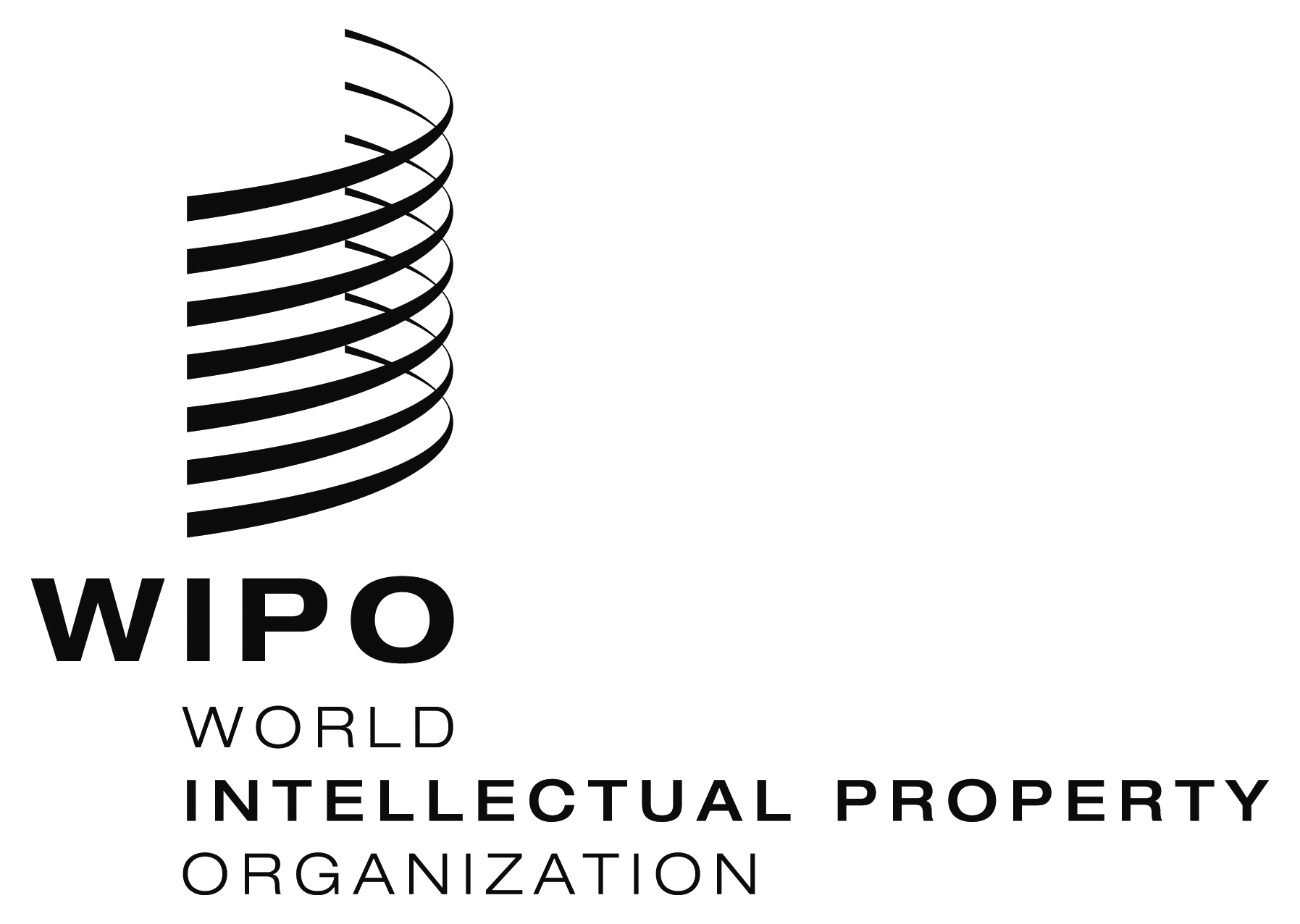 E  MM/LD/WG/16/8     MM/LD/WG/16/8     MM/LD/WG/16/8   ORIGINAL:  EnglishORIGINAL:  EnglishORIGINAL:  EnglishDATE:  June 8, 2018DATE:  June 8, 2018DATE:  June 8, 2018